〔 再案内 〕2019年度　第1回 東京形成歯科研究会 主催（公社）日本口腔インプラント学会 認定「講習会」“講演” 日本口腔インプラント学会理事長 宮崎隆先生開催のご案内　                                　の件〔　送信枚数：　2枚（本状含む）　〕（一社）東京形成歯科研究会　会員　　各位　　　　　　　　　　　　　　　　　　　　　　　　　　　2019年4月15日　〒114-0002　東京都北区王子2-26-2　ウェルネスオクデラビルズ3F　オクデラメディカル内一般社団法人東京形成歯科研究会　　理事長／施設長　　奥寺　元T.03-3919-5111／F.03-3919-5114／E-mail：okudera@carrot.ocn.ne.jp前略　　先般来ご案内しておりますが、下記の通り、2019年4月21日（日）12:30より（公社）日本口腔インプラント学会理事長「宮崎　隆」先生の講演がございます。指導医・専門医・専修医の先生は、午後のみでも、ご都合のつく限り御出席下さるようご調整の程お願い致します。もちろん、認定医を取得していない先生も是非御出席下さい。別紙（下記）（本状含め2枚目）より、お申込み願います。　　　　　　　　　　　　　　　　草々開催概要　※敬称略日　程　　2019年4月21日（日）10:15　～　講義社会状況を踏まえて臨床がとどこうりなく実地される対策の理論と実際「奥寺　元」12:00　～　休憩／昼食（弁当）12:30　～　講義 インプラント歯科理工学「宮崎　隆」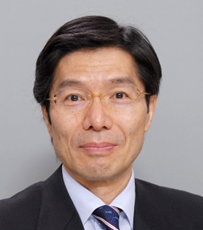 16:00　～　TPDS総会場　所／会　場　　　住所：〒114-0002東京都北区王子2-26-2　ウェルネスオクデラビルズオクデラメディカルインスティテュート　セミナー室（5F）※当日は、「4F・王子フィットネス＆ジム」までお越しください。5Fセミナー室へは4Fを経由して頂きます。2019年度　第1回TPDS主催 JSOI認定“講習会”「参加申込書」※TPDS：（一社）東京形成歯科研究会　※JSOI：（公社）日本口腔インプラント学会（一社）東京形成歯科研究会　事務局　　行送信先　E‐mail：okudera@carrot.ocn.ne.jp　または　FAX：03‐3919‐5114参加申込締切日　2019年4月16日（火）正午　→　4月18日（木）正午該当する箇所に○印をつけていただき、必要事項をご記入の上、上記・送信先“E‐mail”または“FAX”までご送信下さい。■参加者区分：該当する区分に○印をお願いします。■2019年4月21日(日)のTPDS主催JSOI認定講習会を（※午後のみ参加可能）■当日は、昼食を用意させて頂きます。ご希望の箇所に○印をお願い致します。■以下にお名前と貴院名をご記入下さい。お名前　　　　　　　　　　　　　　　　　　　　　　　貴院名●以下に住所・TEL・FAX・E-mailをご記入下さい。尚、東京形成歯科研究会の会員・受講生の方は記入しなくて結構です。■複数名の参加をご希望の方は、以下に「○」を付けて下さい。別途、事務局より折り返しご連絡させていただきます。〒114‐0002　東京都北区王子2‐26‐2　ウェルネスオクデラビルズ3F　オクデラメディカル内　　（一社）東京形成歯科研究会　事務局TEL：03‐3919‐5111　／　FAX：03‐3919‐5114　／　E‐mail：okudera@carrot.ocn.ne.jpTPDS主催JSOI認定講習会 受講生TPDS会員一般参加者［受講（参加）する］［受講（参加）しない］昼　食［　要　］  　　　／　 　 ［　不要　］〔住所（フリガナ）〕〒TEL〔住所（フリガナ）〕〒FAX〔住所（フリガナ）〕〒E-mail複数名の参加を希望する